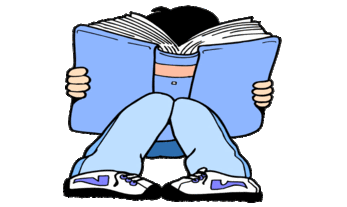 YEAR 1 HOME LEARNING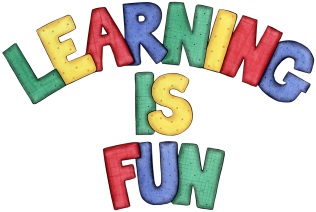 YEAR 1 HOME LEARNINGDate Set11.03.16Date Due18.03.16MathleticsNumber and Place Value to 100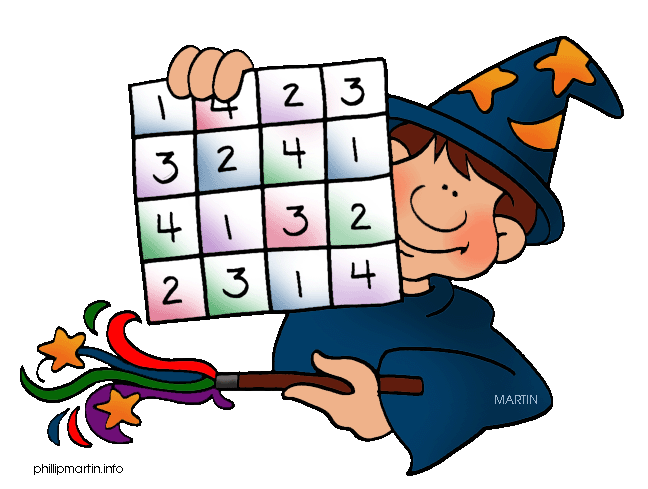 Going UpNumber and Place Value to 501-30Children need to learn their 2,5, 10x  tables off by heartChildren to learn number bonds to 20 and 50 SpellodromeWritingList 25Chn to learn the spellings on the list. There will be a mini spelling test every Friday. Practice 5 words from list 5 in cursive handwriting (you do not need to bring this into school) ReadingRecommended daily reading time:Year 1 15-20 minutes Home Learning ProjectDate Set: 04.03.16                          Date Due: 15.04.16Make a book about different plants and animals you have seen in the gardens or parks.GreekPlease go to Greek Class Blog for Greek Home LearningGreek Class - St Cyprian's Greek Orthodox Primary Academy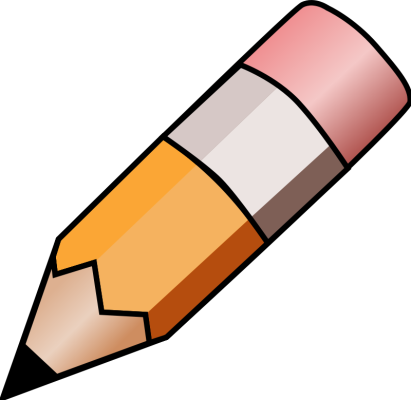 